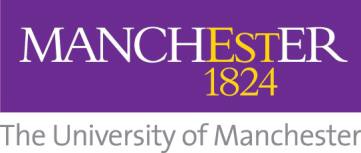 TEMPLATE General Risk Assessment Form (Revised due to COVID-19)Process for dealing with reports of positive COVID-19 cases or self-isolationOverviewIf any student or member of staff reports that they are self-isolating or have tested positive for COVID-19, the Division of Campus Life must be notified through the completion of an online form, which is linked to in the guidance below.This will allow the Division of Campus Life, directed by Public Health England, to co-ordinate a response to the student or member of staff and any subsequent activity across our University, such as gathering data to support NHS Test and Trace with contact tracing.Data collected will be handled in line with GDPR and in accordance with our COVID-19 privacy policy.Any communications related to reports of self-isolation or positive COVID-19 cases must not be issued without first consulting Kim Graakjaer, Head of Student Communications (in relation to student cases) or Jamie Brown, Head of Communications (in relation to staff cases).Process for student casesSummary of process for reporting student cases (add in URL to PDF)Students have now been sent detailed COVID-19 safety guidance. This directs them to contact their School or PGR Student Support team if they have started to self-isolate or have tested positive for COVID-19.If the student lives in a University Hall of Residence, they should also contact their ResLife team by emailing reslifeadmin@manchester.ac.uk (between 8am to 6pm, Monday to Friday) or by calling their Duty ResLife Advisor (between 6pm and 8am, Monday to Friday or at weekends).School/PGR Student Support or ResLife staff should ensure the student is aware of our COVID-19 guidance and reassure them that they are not in trouble. They should gather the following details from the student as a matter of priority:Name of studentStudent’s University ID numberDate of positive test (if applicable)Date of first symptoms (if known)Which University department the referral is being made fromConfirmation that the student has been referred to COVID-19 guidanceWhether the student has been contacted by NHS Test and TraceSchool/PGR Student Support staff should then enter these details into the COVID-19 referral form and email Sarah Littlejohn, Head of Campus Life, and Spencer Davies, Head of Advice and Response, with the subject line ‘COVID-19 report submitted by [name] on [date]’.ResLife have a separate system for submission to the Division of Campus Life and will offer in-hall support to students. In addition, students who live in Greater Manchester who are self-isolating and need help with the delivery of food or medication, or other support, can call 0800 234 6123.Following receipt of the COVID-19 referral form, the Division of Campus Life, directed by Public Health England, will co-ordinate a response to the student and subsequent activity across our University, such as gathering data to support NHS Test and Trace with contact tracing.Process for staff casesSummary of process for reporting staff cases (add in URL to PDF)Staff have been directed to inform their line manager if they have tested positive or are self-isolating.The line manager should be supportive to the member of staff and ensure that they have read the COVID-19 staff support resources.Line managers should gather the following details from the member of staff as a matter of priority:Name of staff memberDepartmentStaff member’s email addressDate of positive test (if applicable)Date of first symptoms (if known)Confirmation that the staff member has been referred to instructions on self-isolating and getting testedWhether the staff member has been contacted by NHS Test and TraceLine managers should then enter these details into the online referral form and email Sarah Littlejohn, Head of Campus Life, and Spencer Davies, Head of Advice and Response, with the subject line ‘COVID-19 report submitted by [name] on [date]’. No message is necessary.Following receipt of the COVID-19 referral form,. the Division of Campus Life, directed by Public Health England, will co-ordinate a response to the member of staff and subsequent activity across our University, such as gathering data to support NHS Test and Trace with contact tracing.Useful resourcesCOVID-19 safety guidance for studentsCOVID-19 staff support resourcesNotes to accompany General Risk Assessment FormThis form is the one recommended by Safety Services, and used on the University’s risk assessment training courses. It is strongly suggested that you use it for all new assessments, and when existing assessments are being substantially revised. However, its use is not compulsory. Providing the assessor addresses the same issues, alternative layouts may be used.Date: Insert date that assessment form is completed. The assessment must be valid on that day, and subsequent days, unless circumstances change and amendments are necessary.Assessed by: Insert the name and signature of the assessor. For assessments other than very simple ones, the assessor should have attended the University course on risk assessments (THS 15 Principles of Risk Assessment)Checked / Validated* by: delete one.Checked by : Insert the name and signature of someone in a position to check that the assessment has been carried out by a competent person who can identify hazards and assess risk, and that the control measures are reasonable and in place. The checker will normally be a line manager, supervisor, principal investigator, etc. Checking will be appropriate for most risk assessments.Validated by : Use this for higher risk scenarios, eg where complex calculations have to be validated by another “independent” person who is competent to do so, or where the control measure is a strict permit-to-work procedure requiring thorough preparation of a workplace. The validator should also have attended the University’s risk assessment course or equivalent, and will probably be a chartered engineer or professional with expertise in the task being considered. Examples of where validation is required include designs for pressure vessels, load-bearing equipment, lifting equipment carrying personnel or items over populated areas, and similar situations.Location: insert details of the exact location, ie building, floor, room or laboratory etc. If off-campus, provide information about expected location(s) or attach itinerary.Assessment ref no: use this to insert any local tracking references used by the school or administrative directorate.Review date: insert details of when the assessment will be reviewed as a matter of routine. This might be in 1 year’s time, at the end of a short programme of work, or longer period if risks are known to be stable. Note that any assessment must be reviewed if there are any significant changes– to the work activity, the vicinity, the people exposed to the risk, etcTask / premises: insert a brief summary of the task, eg typical office activities such as filing, DSE work, lifting and moving small objects, use of misc. electrical equipment. Or, research project [title] involving the use of typical laboratory hardware, including fume cupboards, hot plates, ovens, analysis equipment, flammable solvents, etc.Activity: use the column to describe each separate activity covered by the assessment. The number of rows is unlimited, although how many are used for one assessment will depend on how the task / premises is sub-divided. For laboratory work, activities in one particular lab or for one particular project might include: use of gas cylinders, use of fume cupboard, use of computer or other electrical equipment, use of lab ovens, hot plates or heaters, use of substances hazardous to health, etcHazard: for each activity, list the hazards. Remember to look at hazards that are not immediately obvious. For example, use of a lathe will require identification of the machine hazards, but also identification of hazards associated with the use of cutting oils (dermatitis), poor lighting, slipping on oil leaks, repetitive actions, etc.  The same activity might well have several hazards associated with it.   Assessment of simple chemical risks (eg use of cleaning chemicals in accordance with the instructions on the bottle) may be recorded here. More complex COSHH assessments eg for laboratory processes, should be recorded on the specific COSHH forms.Who might be harmed and how: insert everyone who might be affected by the activity and specify groups particularly at risk. Remember those who are not immediately involved in the work, including cleaners, young persons on work experience, maintenance contractors, Estates personnel carrying out routine maintenance and other work. Remember also that the risks for different groups will vary. Eg someone who needs to repair a laser may need to expose the beam path more than users of the laser would do. Vulnerable groups could include children on organised visits, someone who is pregnant, or employees and students with known disabilities or health conditions (this is not a definitive list).For each group, describe how harm might come about, eg an obstruction or wet patch on an exit route is a hazard that might cause a trip and fall; use of electrical equipment might give rise to a risk of electric shock; use of an ultraviolet light source could burn eyes or skin.Existing measures to control the risk: list all measures that already mitigate the risk. Many of these will have been implemented for other reasons, but should nevertheless be recognised as means of controlling risk. For example, restricting access to laboratories or machine rooms for security reasons also controls the risk of unauthorised and unskilled access to dangerous equipment. A standard operating procedure or local rules (eg for work with ionising radiation, lasers or biological hazards) will often address risks. Some specific hazards may require detailed assessments in accordance with specific legislation (eg COSHH, DSEAR, manual handling, DSE work). Where this is the case, and a detailed assessment has already been done in another format, the master risk assessment can simply cross-reference to other documentation. For example, the activity might be use of a carcinogen, the hazard might be exposure to hazardous substances, the existing control measures might all be listed in a COSHH assessment. Controls might also include use of qualified and/or experienced staff who are competent to carry out certain tasks; an action plan might include training requirements for other people who will be carrying out those tasks.Risk Rating: the simplest form of risk assessment is to rate the remaining risk as high, medium or low, depending on how likely the activity is to cause harm and how serious that harm might be.The risk is LOW - if it is most unlikely that harm would arise under the controlled conditions listed, and even if exposure occurred, the injury would be relatively slight.The risk is MEDIUM - if it is more likely that harm might actually occur and the outcome could be more serious (eg some time off work, or a minor physical injury.The risk is HIGH - if injury is likely to arise (eg there have been previous incidents, the situation “looks like an accident waiting to happen”) and that injury might be serious (broken bones, trip to the hospital, loss of consciousness), or even a fatality.Schools or administrative directorates may choose to use other rating systems. Typical amongst these are matrices (of 3x3, 4x4, 5x5 or even more complex) which require the assessor to select a numerical rating for both “likelihood that harm will arise” and“severity of that harm”.	These may give a spurious sense of accuracy and reliability – none are based on quantitative methods. There are methods of estimating risk quantitatively, and these may be appropriate for complex design of load bearing structures and the like. Advice on methods of risk assessment is available from Safety Services. Whatever system of assessment is adopted, it is essential that the assessor has received suitable training and is familiar with the meaning of the terms (or numbers) used.Result: this stage of assessment is often overlooked, but is probably the most important. Assigning a number or rating to a risk does not mean that the risk is necessarily adequately controlled. The options for this column are:T = trivial risk. Use for very low risk activities to show that you have correctly identified a hazard, but that in the particular circumstances, the risk is insignificant.A = adequately controlled, no further action necessary.	If your control measures lead you to conclude that the risk is low, and that all legislative requirements have been met (and University policies complied with), then insert A in this column.N = not adequately controlled, actions required. Sometimes, particularly when setting up new procedures or adapting existing processes, the risk assessment might identify that the risk is high or medium when it is capable of being reduced by methods that are reasonably practicable. In these cases, an action plan is required. The plan should list the actions necessary, who they are to be carried out by, a date for completing the actions, and a signature box for the assessor to sign off that the action(s) has been satisfactorily completed. Some action plans will be complex documents; others may be one or two actions that can be completed with a short timescale.U = unable to decide. Further information required. Use this designation if the assessor is unable to complete any of the boxes, for any reason. Sometimes, additional information can be obtained readily (eg from equipment or chemicals suppliers, specialist University advisors) but sometimes detailed and prolonged enquiries might be required. Eg is someone is moving aresearch programme from a research establishment overseas where health and safety legislation is very different from that in the UK.For T and A results, the assessment is complete.For N or U results, more work is required before the assessment can be signed off.Action Plan. Include details of any actions necessary in order to meet the requirements of the information in Section 11 ‘Existing measures to control the risk’. Identify someone who will be responsible for ensuring the action is taken and the date by which this should be completed. Put the date when the action has been completed in the final column.Date: (1)13th January 2021Assessed by: (2) Rita FeeleyChecked by: (3)Locations: (4)Centrally timetabled rooms booked for examsAssessment ref no (5)Review date: (6)Task / premises: (7)COVID-19: On campus examinations during main exam semesters Background:The Advisory Committee on Dangerous Pathogens' (ACDP) have classified SARS-CoV-2, the causal agent of COVID-19, as a hazard group 3 pathogen, which has spread in early 2020 to cause a global pandemic. Infection with SARS-CoV-2 occurs by inhalation of aerosolised virus or by contact with droplets and contaminated fomites (surfaces). Transmission of the disease is either through the direct inhalation of respiratory droplets from people coughing or sneezing (there is also a theoretical risk of transmission through normal conversation) or by transferring contamination from surfaces that have been exposed to respiratory droplets. The most common symptoms are recent onset of a new continuous cough, high temperature or change in taste or smell (anosmia).The new variant of coronavirus with a mutated spike protein is recognised as the emerging predominate strain in circulation during the winter of 2020 which has resulted in stricter government controls.  Although this variant is generally regarded as being more effective at binding to cellular receptors,  the control measures required to reduce the onward transmission (hand face space) remain the same but these should be more stringently applied and monitored through local COVID secure observations, reporting to the relevant management unit as described the locally managed specific risk assessment.   This risk assessment evaluates risks associated with on-campus examinations, relating to SARS-CoV-2 infection and specifies risk control measure arrangements to minimise these risks, so far as is reasonably practicable, to facilitate a safe assessment environment for students, university colleagues and invigilators.The risk for any individual activity, with the mitigations in place and separating the activity risk from the health risk, is low (i.e., not increased above the general risk for COVID infection). Specific health risk is addressed through the risk health matrix to all returning staff and with manager’s guidance on this matter. Individuals who are concerned about their risk should discuss the matter with their GP.The new variant of coronavirus, with a mutated spike protein, is recognised as the emerging predominate strain in circulation during the winter of 2020 and has resulted in stricter government controls.  Although this variant is generally regarded as being more effective at binding to cellular receptors,  the control measures required to reduce the onward transmission (“hand, face, space”) remain the same but these should be more stringently applied and monitored through local COVID secure observation, reporting to the relevant management unit as described in the locally managed specific risk assessment.   This template risk assessment will need to be completed to form a specific risk assessment which will need to be approved by the Head of School. Note:This risk assessment considers risks associated with the delivery of face to face examinations split into 1. Before 2. During and 3. After. An additional document refers to the operational requirements to support the risk reduction actions below. The assumption by all has been that the 2 metre distance be maintained as per face to face teaching. However, if the priority to hold face to face examinations is to ensure that these exams are invigilated, the requirement for social distancing in a flat space would need to move to 4m vertically and 2m horizontally – this is to allow Invigilators to invigilate the exam correctly. This means that the Teaching and Learning revised room capacities will need to be reviewed to accommodate the revised exam requirements resulting in a further loss of occupancy level. The longest duration for centrally held examinations without any additional adjustments for students who require extra provision is 3 hours. Students and Invigilators will be required to wear a face covering. Students and Invigilators must maintain two metre social distancing and wear a face covering in examination spaces.Task / premises: (7)COVID-19: On campus examinations during main exam semesters Background:The Advisory Committee on Dangerous Pathogens' (ACDP) have classified SARS-CoV-2, the causal agent of COVID-19, as a hazard group 3 pathogen, which has spread in early 2020 to cause a global pandemic. Infection with SARS-CoV-2 occurs by inhalation of aerosolised virus or by contact with droplets and contaminated fomites (surfaces). Transmission of the disease is either through the direct inhalation of respiratory droplets from people coughing or sneezing (there is also a theoretical risk of transmission through normal conversation) or by transferring contamination from surfaces that have been exposed to respiratory droplets. The most common symptoms are recent onset of a new continuous cough, high temperature or change in taste or smell (anosmia).The new variant of coronavirus with a mutated spike protein is recognised as the emerging predominate strain in circulation during the winter of 2020 which has resulted in stricter government controls.  Although this variant is generally regarded as being more effective at binding to cellular receptors,  the control measures required to reduce the onward transmission (hand face space) remain the same but these should be more stringently applied and monitored through local COVID secure observations, reporting to the relevant management unit as described the locally managed specific risk assessment.   This risk assessment evaluates risks associated with on-campus examinations, relating to SARS-CoV-2 infection and specifies risk control measure arrangements to minimise these risks, so far as is reasonably practicable, to facilitate a safe assessment environment for students, university colleagues and invigilators.The risk for any individual activity, with the mitigations in place and separating the activity risk from the health risk, is low (i.e., not increased above the general risk for COVID infection). Specific health risk is addressed through the risk health matrix to all returning staff and with manager’s guidance on this matter. Individuals who are concerned about their risk should discuss the matter with their GP.The new variant of coronavirus, with a mutated spike protein, is recognised as the emerging predominate strain in circulation during the winter of 2020 and has resulted in stricter government controls.  Although this variant is generally regarded as being more effective at binding to cellular receptors,  the control measures required to reduce the onward transmission (“hand, face, space”) remain the same but these should be more stringently applied and monitored through local COVID secure observation, reporting to the relevant management unit as described in the locally managed specific risk assessment.   This template risk assessment will need to be completed to form a specific risk assessment which will need to be approved by the Head of School. Note:This risk assessment considers risks associated with the delivery of face to face examinations split into 1. Before 2. During and 3. After. An additional document refers to the operational requirements to support the risk reduction actions below. The assumption by all has been that the 2 metre distance be maintained as per face to face teaching. However, if the priority to hold face to face examinations is to ensure that these exams are invigilated, the requirement for social distancing in a flat space would need to move to 4m vertically and 2m horizontally – this is to allow Invigilators to invigilate the exam correctly. This means that the Teaching and Learning revised room capacities will need to be reviewed to accommodate the revised exam requirements resulting in a further loss of occupancy level. The longest duration for centrally held examinations without any additional adjustments for students who require extra provision is 3 hours. Students and Invigilators will be required to wear a face covering. Students and Invigilators must maintain two metre social distancing and wear a face covering in examination spaces.Task / premises: (7)COVID-19: On campus examinations during main exam semesters Background:The Advisory Committee on Dangerous Pathogens' (ACDP) have classified SARS-CoV-2, the causal agent of COVID-19, as a hazard group 3 pathogen, which has spread in early 2020 to cause a global pandemic. Infection with SARS-CoV-2 occurs by inhalation of aerosolised virus or by contact with droplets and contaminated fomites (surfaces). Transmission of the disease is either through the direct inhalation of respiratory droplets from people coughing or sneezing (there is also a theoretical risk of transmission through normal conversation) or by transferring contamination from surfaces that have been exposed to respiratory droplets. The most common symptoms are recent onset of a new continuous cough, high temperature or change in taste or smell (anosmia).The new variant of coronavirus with a mutated spike protein is recognised as the emerging predominate strain in circulation during the winter of 2020 which has resulted in stricter government controls.  Although this variant is generally regarded as being more effective at binding to cellular receptors,  the control measures required to reduce the onward transmission (hand face space) remain the same but these should be more stringently applied and monitored through local COVID secure observations, reporting to the relevant management unit as described the locally managed specific risk assessment.   This risk assessment evaluates risks associated with on-campus examinations, relating to SARS-CoV-2 infection and specifies risk control measure arrangements to minimise these risks, so far as is reasonably practicable, to facilitate a safe assessment environment for students, university colleagues and invigilators.The risk for any individual activity, with the mitigations in place and separating the activity risk from the health risk, is low (i.e., not increased above the general risk for COVID infection). Specific health risk is addressed through the risk health matrix to all returning staff and with manager’s guidance on this matter. Individuals who are concerned about their risk should discuss the matter with their GP.The new variant of coronavirus, with a mutated spike protein, is recognised as the emerging predominate strain in circulation during the winter of 2020 and has resulted in stricter government controls.  Although this variant is generally regarded as being more effective at binding to cellular receptors,  the control measures required to reduce the onward transmission (“hand, face, space”) remain the same but these should be more stringently applied and monitored through local COVID secure observation, reporting to the relevant management unit as described in the locally managed specific risk assessment.   This template risk assessment will need to be completed to form a specific risk assessment which will need to be approved by the Head of School. Note:This risk assessment considers risks associated with the delivery of face to face examinations split into 1. Before 2. During and 3. After. An additional document refers to the operational requirements to support the risk reduction actions below. The assumption by all has been that the 2 metre distance be maintained as per face to face teaching. However, if the priority to hold face to face examinations is to ensure that these exams are invigilated, the requirement for social distancing in a flat space would need to move to 4m vertically and 2m horizontally – this is to allow Invigilators to invigilate the exam correctly. This means that the Teaching and Learning revised room capacities will need to be reviewed to accommodate the revised exam requirements resulting in a further loss of occupancy level. The longest duration for centrally held examinations without any additional adjustments for students who require extra provision is 3 hours. Students and Invigilators will be required to wear a face covering. Students and Invigilators must maintain two metre social distancing and wear a face covering in examination spaces.Task / premises: (7)COVID-19: On campus examinations during main exam semesters Background:The Advisory Committee on Dangerous Pathogens' (ACDP) have classified SARS-CoV-2, the causal agent of COVID-19, as a hazard group 3 pathogen, which has spread in early 2020 to cause a global pandemic. Infection with SARS-CoV-2 occurs by inhalation of aerosolised virus or by contact with droplets and contaminated fomites (surfaces). Transmission of the disease is either through the direct inhalation of respiratory droplets from people coughing or sneezing (there is also a theoretical risk of transmission through normal conversation) or by transferring contamination from surfaces that have been exposed to respiratory droplets. The most common symptoms are recent onset of a new continuous cough, high temperature or change in taste or smell (anosmia).The new variant of coronavirus with a mutated spike protein is recognised as the emerging predominate strain in circulation during the winter of 2020 which has resulted in stricter government controls.  Although this variant is generally regarded as being more effective at binding to cellular receptors,  the control measures required to reduce the onward transmission (hand face space) remain the same but these should be more stringently applied and monitored through local COVID secure observations, reporting to the relevant management unit as described the locally managed specific risk assessment.   This risk assessment evaluates risks associated with on-campus examinations, relating to SARS-CoV-2 infection and specifies risk control measure arrangements to minimise these risks, so far as is reasonably practicable, to facilitate a safe assessment environment for students, university colleagues and invigilators.The risk for any individual activity, with the mitigations in place and separating the activity risk from the health risk, is low (i.e., not increased above the general risk for COVID infection). Specific health risk is addressed through the risk health matrix to all returning staff and with manager’s guidance on this matter. Individuals who are concerned about their risk should discuss the matter with their GP.The new variant of coronavirus, with a mutated spike protein, is recognised as the emerging predominate strain in circulation during the winter of 2020 and has resulted in stricter government controls.  Although this variant is generally regarded as being more effective at binding to cellular receptors,  the control measures required to reduce the onward transmission (“hand, face, space”) remain the same but these should be more stringently applied and monitored through local COVID secure observation, reporting to the relevant management unit as described in the locally managed specific risk assessment.   This template risk assessment will need to be completed to form a specific risk assessment which will need to be approved by the Head of School. Note:This risk assessment considers risks associated with the delivery of face to face examinations split into 1. Before 2. During and 3. After. An additional document refers to the operational requirements to support the risk reduction actions below. The assumption by all has been that the 2 metre distance be maintained as per face to face teaching. However, if the priority to hold face to face examinations is to ensure that these exams are invigilated, the requirement for social distancing in a flat space would need to move to 4m vertically and 2m horizontally – this is to allow Invigilators to invigilate the exam correctly. This means that the Teaching and Learning revised room capacities will need to be reviewed to accommodate the revised exam requirements resulting in a further loss of occupancy level. The longest duration for centrally held examinations without any additional adjustments for students who require extra provision is 3 hours. Students and Invigilators will be required to wear a face covering. Students and Invigilators must maintain two metre social distancing and wear a face covering in examination spaces.Task / premises: (7)COVID-19: On campus examinations during main exam semesters Background:The Advisory Committee on Dangerous Pathogens' (ACDP) have classified SARS-CoV-2, the causal agent of COVID-19, as a hazard group 3 pathogen, which has spread in early 2020 to cause a global pandemic. Infection with SARS-CoV-2 occurs by inhalation of aerosolised virus or by contact with droplets and contaminated fomites (surfaces). Transmission of the disease is either through the direct inhalation of respiratory droplets from people coughing or sneezing (there is also a theoretical risk of transmission through normal conversation) or by transferring contamination from surfaces that have been exposed to respiratory droplets. The most common symptoms are recent onset of a new continuous cough, high temperature or change in taste or smell (anosmia).The new variant of coronavirus with a mutated spike protein is recognised as the emerging predominate strain in circulation during the winter of 2020 which has resulted in stricter government controls.  Although this variant is generally regarded as being more effective at binding to cellular receptors,  the control measures required to reduce the onward transmission (hand face space) remain the same but these should be more stringently applied and monitored through local COVID secure observations, reporting to the relevant management unit as described the locally managed specific risk assessment.   This risk assessment evaluates risks associated with on-campus examinations, relating to SARS-CoV-2 infection and specifies risk control measure arrangements to minimise these risks, so far as is reasonably practicable, to facilitate a safe assessment environment for students, university colleagues and invigilators.The risk for any individual activity, with the mitigations in place and separating the activity risk from the health risk, is low (i.e., not increased above the general risk for COVID infection). Specific health risk is addressed through the risk health matrix to all returning staff and with manager’s guidance on this matter. Individuals who are concerned about their risk should discuss the matter with their GP.The new variant of coronavirus, with a mutated spike protein, is recognised as the emerging predominate strain in circulation during the winter of 2020 and has resulted in stricter government controls.  Although this variant is generally regarded as being more effective at binding to cellular receptors,  the control measures required to reduce the onward transmission (“hand, face, space”) remain the same but these should be more stringently applied and monitored through local COVID secure observation, reporting to the relevant management unit as described in the locally managed specific risk assessment.   This template risk assessment will need to be completed to form a specific risk assessment which will need to be approved by the Head of School. Note:This risk assessment considers risks associated with the delivery of face to face examinations split into 1. Before 2. During and 3. After. An additional document refers to the operational requirements to support the risk reduction actions below. The assumption by all has been that the 2 metre distance be maintained as per face to face teaching. However, if the priority to hold face to face examinations is to ensure that these exams are invigilated, the requirement for social distancing in a flat space would need to move to 4m vertically and 2m horizontally – this is to allow Invigilators to invigilate the exam correctly. This means that the Teaching and Learning revised room capacities will need to be reviewed to accommodate the revised exam requirements resulting in a further loss of occupancy level. The longest duration for centrally held examinations without any additional adjustments for students who require extra provision is 3 hours. Students and Invigilators will be required to wear a face covering. Students and Invigilators must maintain two metre social distancing and wear a face covering in examination spaces.Task / premises: (7)COVID-19: On campus examinations during main exam semesters Background:The Advisory Committee on Dangerous Pathogens' (ACDP) have classified SARS-CoV-2, the causal agent of COVID-19, as a hazard group 3 pathogen, which has spread in early 2020 to cause a global pandemic. Infection with SARS-CoV-2 occurs by inhalation of aerosolised virus or by contact with droplets and contaminated fomites (surfaces). Transmission of the disease is either through the direct inhalation of respiratory droplets from people coughing or sneezing (there is also a theoretical risk of transmission through normal conversation) or by transferring contamination from surfaces that have been exposed to respiratory droplets. The most common symptoms are recent onset of a new continuous cough, high temperature or change in taste or smell (anosmia).The new variant of coronavirus with a mutated spike protein is recognised as the emerging predominate strain in circulation during the winter of 2020 which has resulted in stricter government controls.  Although this variant is generally regarded as being more effective at binding to cellular receptors,  the control measures required to reduce the onward transmission (hand face space) remain the same but these should be more stringently applied and monitored through local COVID secure observations, reporting to the relevant management unit as described the locally managed specific risk assessment.   This risk assessment evaluates risks associated with on-campus examinations, relating to SARS-CoV-2 infection and specifies risk control measure arrangements to minimise these risks, so far as is reasonably practicable, to facilitate a safe assessment environment for students, university colleagues and invigilators.The risk for any individual activity, with the mitigations in place and separating the activity risk from the health risk, is low (i.e., not increased above the general risk for COVID infection). Specific health risk is addressed through the risk health matrix to all returning staff and with manager’s guidance on this matter. Individuals who are concerned about their risk should discuss the matter with their GP.The new variant of coronavirus, with a mutated spike protein, is recognised as the emerging predominate strain in circulation during the winter of 2020 and has resulted in stricter government controls.  Although this variant is generally regarded as being more effective at binding to cellular receptors,  the control measures required to reduce the onward transmission (“hand, face, space”) remain the same but these should be more stringently applied and monitored through local COVID secure observation, reporting to the relevant management unit as described in the locally managed specific risk assessment.   This template risk assessment will need to be completed to form a specific risk assessment which will need to be approved by the Head of School. Note:This risk assessment considers risks associated with the delivery of face to face examinations split into 1. Before 2. During and 3. After. An additional document refers to the operational requirements to support the risk reduction actions below. The assumption by all has been that the 2 metre distance be maintained as per face to face teaching. However, if the priority to hold face to face examinations is to ensure that these exams are invigilated, the requirement for social distancing in a flat space would need to move to 4m vertically and 2m horizontally – this is to allow Invigilators to invigilate the exam correctly. This means that the Teaching and Learning revised room capacities will need to be reviewed to accommodate the revised exam requirements resulting in a further loss of occupancy level. The longest duration for centrally held examinations without any additional adjustments for students who require extra provision is 3 hours. Students and Invigilators will be required to wear a face covering. Students and Invigilators must maintain two metre social distancing and wear a face covering in examination spaces.ActivityHazardWho might be harmed and how?Measures to control riskActionRisk ratingResultPRE OPERATIONSInvigilators confirmed for exam deliveryInfection with SARS-CoV-2and resulting COVID-19diseaseInvigilators – majority of invigilators fall into the retirement age bracket. They could potentially have underlying health conditions which under normal circumstances would not warrant risk but in this situation they would.Invigilators resourced internally from the appropriate SchoolThey must confirm they do not have health conditions or vulnerability that will increase their risk to COVIDIf appropriate, the previous University Health Declaration form used during the initial campus reopening may be used to record this confirmationSchool identify appropriate, trained resourcesExam organisers to discuss	withinvigilators and receive confirmation on health statusLowSchools providing Exam question paper template to AST.Touch point of paperSchool Assessment colleagues providing hard copy to AST, AST colleagues assessthe printingSchools to determine print copy requirements from the original exam paperAll colleagues handling the papers to sanitise their hands thoroughly before and after handling the paperProvide sanitisers and instructions	on handling the papersSchool need to ensure that printing of theLowSchool providing ‘Needs Extra Provision’ (NEP) students withalternative formatPrinting required copies of question papersProvision of papers to examination room locations from AST office via InvigilatorsDURING OPERATIONS:Safe small group examinations in flat and tieredTouch point of paperTouch pointHandling Touch PointInfection with SARS-CoV-2and resulting COVID-19diseasevolumes and packaging requirements, AST arrange sending of requirements to printSchool Assessment colleagues, AST colleaguesAST colleagues and InvigilatorsStaff and students in exam spaces and anyone who they subsequentlySchools to produce required alternative formats and volume requirement and provide directly to location of where NEP will be assessedSchool to print requirements in house Wearing of protective gloves and face coveringSchool colleagues identified as Invigilators to transport the required volumes to the individual rooms for distribution, wearing of protective gloves and face covering from a central reporting school location of distributionExclusion of those who are sick or isolating. All students and staff(majority ‘casual invigilators’) experiencing symptoms should self-original will not hinder the intended format in which it is intended to be formatted physically.Include in training provision all additional COVID- 19 risk reductionsInclude in training provision all additional COVID- 19 risk reductionsAll colleagues to have reviewed University guidance for aLowLowAteaching spacescome in to contact with could develop COVID-19.Infected people display a wide range of symptoms from being asymptomatic to severe illness and possible fatal diseaseisolate, request a test, and follow current Government guidance/medical advice.All students who are self-isolating should contact their School/PGR Student Support team.School/PGR Student Support teams to follow published university procedures for reporting positive COVID cases and cases of self-isolation.Mitigating circumstances procedure needs to be made clear to all studentsStaff experiencing symptoms and self-isolating should inform their line manager. Line managers to follow published University procedures for reporting positive COVID cases and cases of self- isolation.Attendance criteria are suspended, to prevent students from feeling pressured to attend teaching if they feel unwell.Mitigating circumstances procedure to be followed.All exams to be timetabled to ensure invigilation can take place whilst allowing for 2m social distancing between desk, invigilator and desk (4m vertically and 2m horizontally)safe return to campus and any guidance specific to their discipline area. This guidance to clearly outline responsibilities for maintaining COVID security, and actions to take if experiencing symptoms. This needs to be made explicitly clear in training provision to casual invigilatorsAll students to receive clear information and guidance on safe return to campus. This guidance to clearly outline responsibilities for maintaining COVID security, especially additional requirements in exam locations and actions to take ifexperiencingHygiene measures:All teaching spaces will be pre-cleaned prior to return to teaching, including disinfection of equipmentStaff and students to wash hands for at least 20 seconds before entering teaching spaces, in accordance with NHS guidelines. Hand sanitisers are positioned at building entrances and at strategic points throughout teaching buildingsEstates to conduct a thorough daily clean of touch points of door handles and desks, chairs and teaching lecternInvigilators to clean lectern / IT equipment and desk/surfaces used for administration of exams(not student desks) with COVID cleaning wipes before and after each use, and dispose of wipes in nearest bin (wipes will be provided in each teaching room)Any equipment use or object handling in class should be minimised – where this is not possible, equipment/objects must be wiped before and after each use (wipes will be provided in each teaching room)All shared equipment and/or multi user equipment to be cleaned before and after each usesymptoms.School/Faculty Teaching and Learning teams to add information and links to university websites with detailed COVID- 19 safety guidance to front pages of Blackboard sites for all course units.Central and local estates teams to be responsible for managing and monitoring room layout and furniture arrangements for all teaching rooms, and provision of wipes in teaching rooms, prior to the start of semester and through the semester.New capacity requirements identified forwith wipes in teaching rooms (this is the responsibility of the user)Social Distancing Measures:2m social distance to be maintained when inside buildings and teaching spacesEstates teams centrally and locally will ensure that unnecessary furniture is removed prior to the start of semester, and that remaining furniture is arranged to clearly signal socially distanced work stations/seating arrangements for studentsAll centrally booked teaching rooms to have been assessed by Estates to identify capacity with social distancing at 4m vertically and 2m horizontally and sufficient fresh air ventilation.Staff and students are not permitted to move furniture from fixed points in the room whilst teaching and their physical location should be to avoid direct face-to-face positioning throughout the classEstates will post room layouts and capacities inside centrally booked teaching rooms and post general room guidanceoutside. Local occupiers atexamination purposes that need to take account of 4metre vertically and2m horizontally requirements between desksFaculty and School level are required to review locally managed spaces and ensure seating, layouts and occupancy are COVID- compliant and that guidance is clearly posted inside and outside of rooms (in accordance with arrangements for centrally booked teaching rooms).All students and staff will be issued with two washable face coverings - these are to be worn in all indoor spaces, including teaching spaces unless an individual is exemptArriving and exiting examination spaces – controlling traffic flow (pinch points and gathering) at the start and end of exam and storage of personal belongingsInfection with SARS- CoV-2 and resulting COVID-19 diseaseReduction in exam sessions from two per day to one therefore 50% reduction of possible exam sessions during the SemesterStaff and student in teaching spaces and anyone who they subsequently come into contact with could develop COVID-19.Infected people display a wide range of symptoms from being asymptomatic to severe illness and possible fatal diseaseDue to longest exam 3hrs, and extensive pre and post cleaning and administration requirements only one exam session per day.Students will need to arrive at location in time to be directed to their seat and listen to any exam announcements. Therefore requirement for students to be seated at minimum 10 minutes before exam starts and arrive a minimum of 15 minutes before exam starts.Students instructed to bring minimal belongings with them for the duration of the exam. Apart from equipment i.e.pen/pencils/calculator if permittedCentral and local estates and operational teams to be responsible for arranging signage controlling flow around buildingsMarshalls needed to signpost students and ensure social distancingChange to policy required to prevent water and or small sweets etc beingbrought into rooms. Impossible to insist onLowAInvigilators located outside rooms, confirming name and seat number and directing students to the roomWhere possible, staircases will be ascend or descend only and will be signed appropriatelyA keep left rule will be implemented when travelling along corridorsWhere possible, separate entrance and exits to floors or other rooms will be clearly signalledDoors to teaching rooms should be opened by teaching staff 15 minutes before the start of the session and kept open (reducing the need for students to touch door handles or wait in corridors)For exams, ventilation will need to be reviewed as doors won’t be kept open due to potential interruptionsno bags and or phones with them as they will see this as their lifeline especially in these circumstances. Plastic bag provision for phones/keys etc if no bag. Bags and coats will need to stay with them i.e. coats folded under chair and bag closed and under chair and instructed no access until they are informed to vacate at the end of the examination. Will not be able to provide a designated space due to close proximity required to do this.Exam activity:Infection with SARS-CoV-2 and resulting COVID- 19 diseaseStaff and student in exam spaces and anyone who they subsequently come in to contact with could develop COVID-19.Infected people display a widerange ofExam activities must be planned in a way that does not require students to move furniture or move from their fixed seatExam activities must be planned in a way that eliminates the need for movement, and that enable students to remain forward facingLowAsymptoms from being asymptomatic to severe illness and possible fatal diseaseAdministration of the exam during the sessionInfection with SARS-CoV-2 and resulting COVID- 19 diseaseStaff and student in exam spaces and anyone who they subsequently come in to contact with could develop COVID-19.Infected people display a wide range of symptoms from being asymptomatic to severe illness and possible fatal diseaseStudents should be instructed to use their own equipment only. Students are not permitted to share any examination equipment and there will be no facility to provide any exam equipment.Students	attendance	to	be confirmed with electronic card reader to read their student card as they enter the room Invigilators and marshals to carry out scanningStudents to display on corner of desk. Checking ID will need to take place before exam starts rather than during exam with electronic card reader.Distribution of exam question papers – to provide on designated desks before students arrive in the room face downStudents to be communicated (before exam semester) to this effect and informed that they must not turn the papers over until told to begin their examExam invigilators to wear new gloves for this taskLowAHanding of completed exam script to Invigilator – provision of hand sanitiser/wipes on individual desks for students to wash hands before they hand to invigilators at arm’s lengthExam question paper queries– the removal of this service during examinations as this cannot be facilitated under any social distancing measures due to the lengthy processStudents needing to go to the toilet – only one person at any one time to go to the toilet with an Invigilator escort remaining socially distanced to the toilet external door.Administration tasks connected with the confirmation of students in attendance, the exam scripts and other associated tasks – all invigilators to wear gloves whereby they can accommodate receipt of, and counting for cross reference requirements all documentation and scriptsand complete the necessaryStudents informed prior to the examinations that there will be no facility to raise any queries during the examinations. These will need to submitted to the school be post exam electronically.Communications about this before exam semester. This can only occur when there are a small cohort in the roomSpecific additional training requirements for COVID exam deliverydata and security into the appropriate envelopesReturn of Exam Scripts from the exam location to designated colleagues for logging of receipt of exam scripts and forwarding on to appropriate administrators and or markersSuspected exam misconduct. Arrange for candidate to be interviewed after exam finishes with the pro formaThis will need to be carried out on site rather than a return to AST officesTraining requiredAFTER OPERATIONSReturn of exam scripts from each exam to AST officeSorting of exam scripts for return to Schools for markingTouch PointTouch PointPorters, AST colleagues, School colleaguesPorters and AST colleagues and School Assessment OfficersInvigilators return completed exam scripts and exam administration details directly to School designated colleagues.Exam papers to be left untouched for 72hrs until passing onto relevant colleaguesSchool Assessment Officers receive directly fromInvigilators at the end ofRevised procedure and training to be implementedRevised security and assurance process to ensure completed scripts are all accounted for upon receiptLowLoweach exam wearing protective glovesAuthorised by designated senior manager on behalf of the faculty.I confirm that I have considered and understand the risks in returning to campus and the associated hazards.I am satisfied that all activities within the programme have been reviewed and will comply with the control measures outlined in this risk assessment. All control measures will be followed to reduce the risks to as low as is reasonably practicable.Print name:Signed: Date: